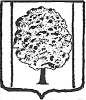 АДМИНИСТРАЦИЯ ПАРКОВСКОГО СЕЛЬСКОГО ПОСЕЛЕНИЯТИХОРЕЦКОГО РАЙОНАПОСТАНОВЛЕНИЕот _______________			                                  №  _____________пос. ПарковыйО признании утратившим силу постановления администрации Крутого сельского поселения Тихорецкого района от 15 июля 2019 года № 25 «Об утверждении Положения об организации погребения и похоронного дела на территории Крутого сельского поселения Тихорецкого района»Руководствуясь законом Краснодарского края от 5 мая 2019 года № 4029--КЗ «О преобразовании Парковского сельского поселения тихорецкого района и Крутого сельского поселения Тихорецкого района, входящих в состав муниципального образования Тихорецкий район, путем их объединения», уставом Парковского сельского поселения Тихорецкого района,                                          п о с т а н о в л я ю:1.Признать утратившим силу постановление администрации Крутого сельского поселения Тихорецкого района от 15 июля 2019 года № 25 «Об утверждении Положения об организации погребения и похоронного дела на территории Крутого сельского поселения Тихорецкого района».2.Общему отделу администрации Парковского сельского поселения Тихорецкого района (Лукьянова) обеспечить обнародование настоящего постановления в установленном порядке и размещение на официальном сайте Парковского сельского поселения Тихорецкого района в информационно-телекоммуникационной сети «Интернет».3.Контроль за выполнением настоящего постановления возложить на заместителя главы Парковского сельского поселения Тихорецкого района                   В.А. Власов.4.Настоящее постановление вступает в силу со дня его обнародования.Глава Парковского сельского поселенияТихорецкого района								Н.Н.Агеев